Hayton and Burnby Parish Councilwww.haytonandburnbypc.co.ukTel: 01759 301386  Email; clerk@jigreen.plus.comClerk: Joanna Green, 29 Barmby Road, Pocklington, York, YO42 2DLA meeting of Hayton and Burnby Parish Council will be held on Thursday 3rd June 2021  at 7.30pm in Hayton Village Hall, at 7.30pm. You are summoned to attend, if you are unable to attend, would you please contact me in order that I can record your apologies. Members of the public are welcome to attend the meeting and may address the council during the Public Participation period. An agenda for the meeting is shown below.  Joanna Green, clerk to the council. 28/05/21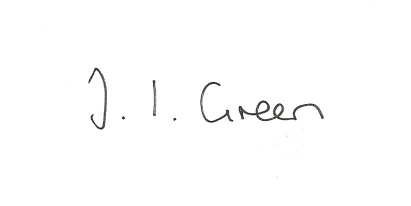 42/21 Welcome and Apologies43/21 Declaration of Interest.  The Parish Councils Code of Conduct. To record any declarations of interest by any member in respect of items on this agenda.44/21 To resolve that the meeting is temporarily suspended to allow for a period of Public Participation  45/21 To approve the minutes of the Parish Council meetings held on 6th May 2021  .46/21 Clerk's reportBeck and drainageA1079 lay-byVillage Taskforce Walkabout47/21 Highways MattersTraffic speeds through the parish - speed limits and signage.State of the roads and verges48/21 Planning - to consider whether or not to support the application below: Proposal 21/01327/PLF: Erection of a pair of semi-detached dwellings following demolition of existingdetached dwellingLocation: Ivy House York Road Hayton East Riding Of Yorkshire YO42 1RJApplicant: Mr Michael Barker  Application type: Full Planning PermissionTo receive notice of withdrawal of:Proposal 20/01293/OUT: OUTLINE - Erection of an agricultural workers dwelling (all matters reserved)Location: Land West Of Corner Wood Londesborough Road Burnby East Riding of Yorkshire YO42 1RSApplicant: Burnby Farms  Application Type: Outline Planning Permission49/21 AccountsBank balance						£ 12,426.75To approve the payments below:Clerk's salary and allowance May			£169.10											50/21 Correspondence Humberside Police newsletterRural BulletinPolice and Crime Commissioners office - Say no to fraudERYC - invitation to remote planning Liaison meetings ( 22 June 5.00pm or 24 June 10.00am)51/21 Councillors reports52/21 Date of next meeting 